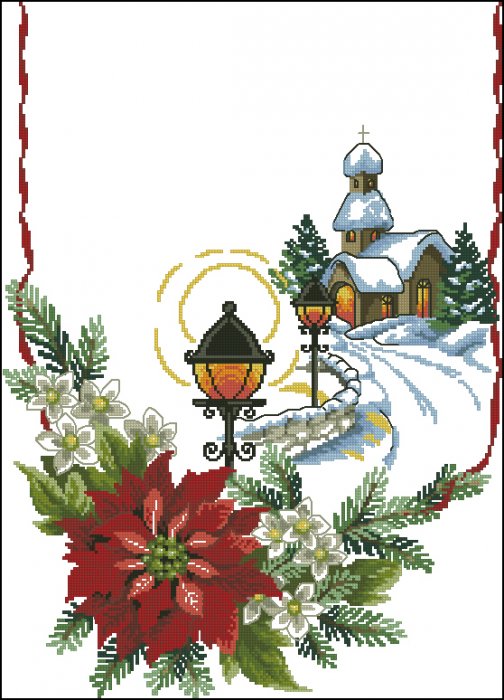 ________________________________________________________________________Группа № ___________Турун О.Л.248-115-349